“不做小拖拉”活动简讯小学生在生活中、学习上“爱磨蹭”“好拖拉”是非常普遍的现象，家长为此头疼不已。这次的心理活动，帮助孩子解决生活中急需解决的问题。当然，一次活动想彻底解决或改变既不可能也不现实，还需要调动各方面的力量以形成合力，共同解决。5月10日，一年级班举行了“不做小拖拉”的心理活动课，课上老师围绕着主题，先以问题导入，问问大家有没有时间吃早餐，引出主题“不做小拖拉”。然后教师用故事来抓住孩子们的兴趣，讲述故事《小松鼠“聪聪”与小松鼠“笨笨”》。用生动有趣的故事来提问，激发学生学习的欲望。然后再通过“选一选”、“涂一涂”的方式，来加强学生对主题的理解，让学生增强学生观念。最后，老师进行总结，升华课堂。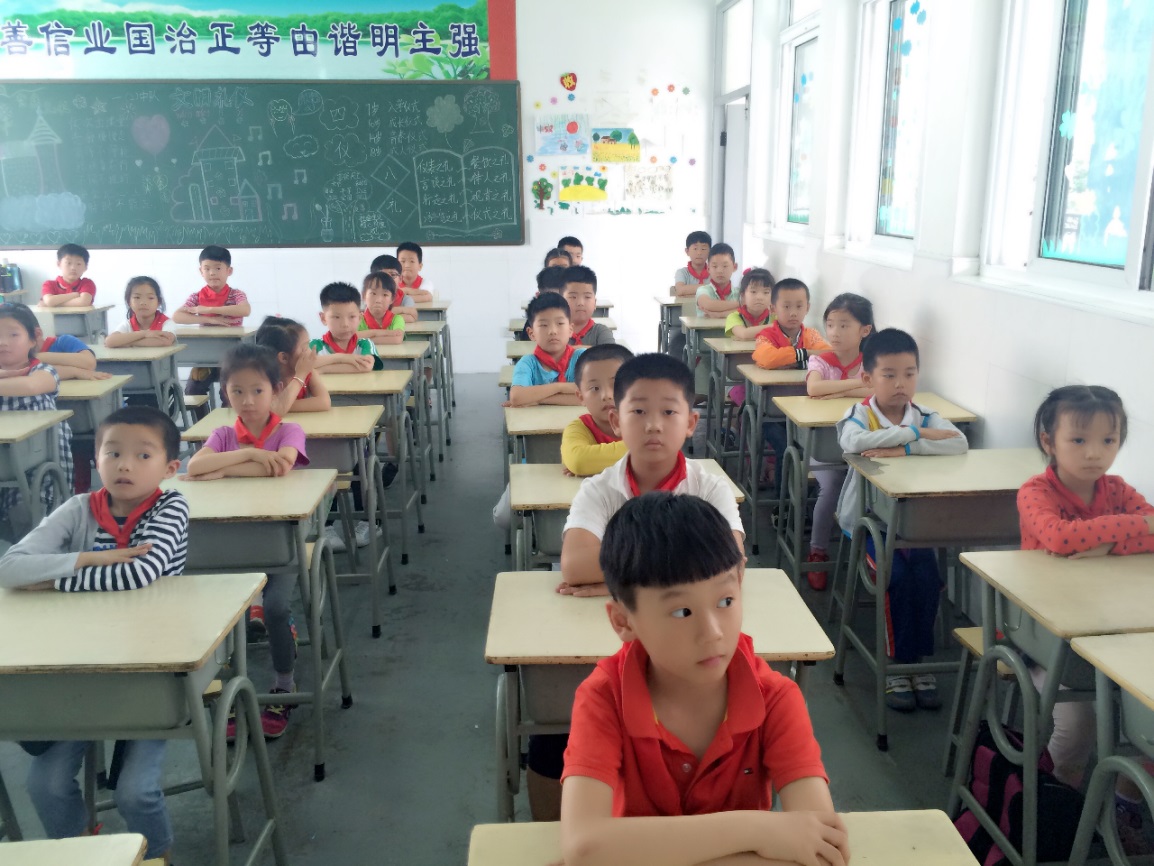 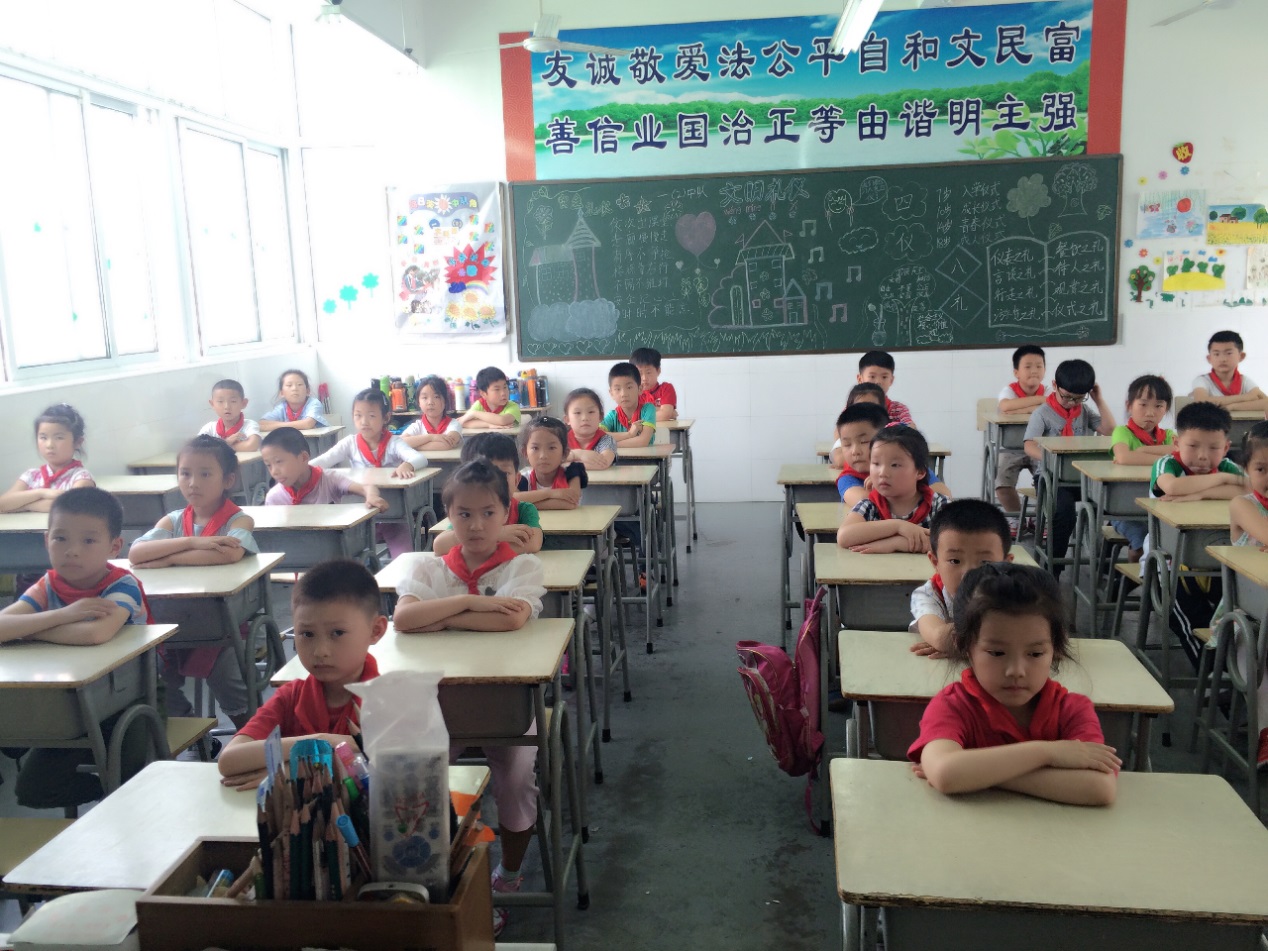 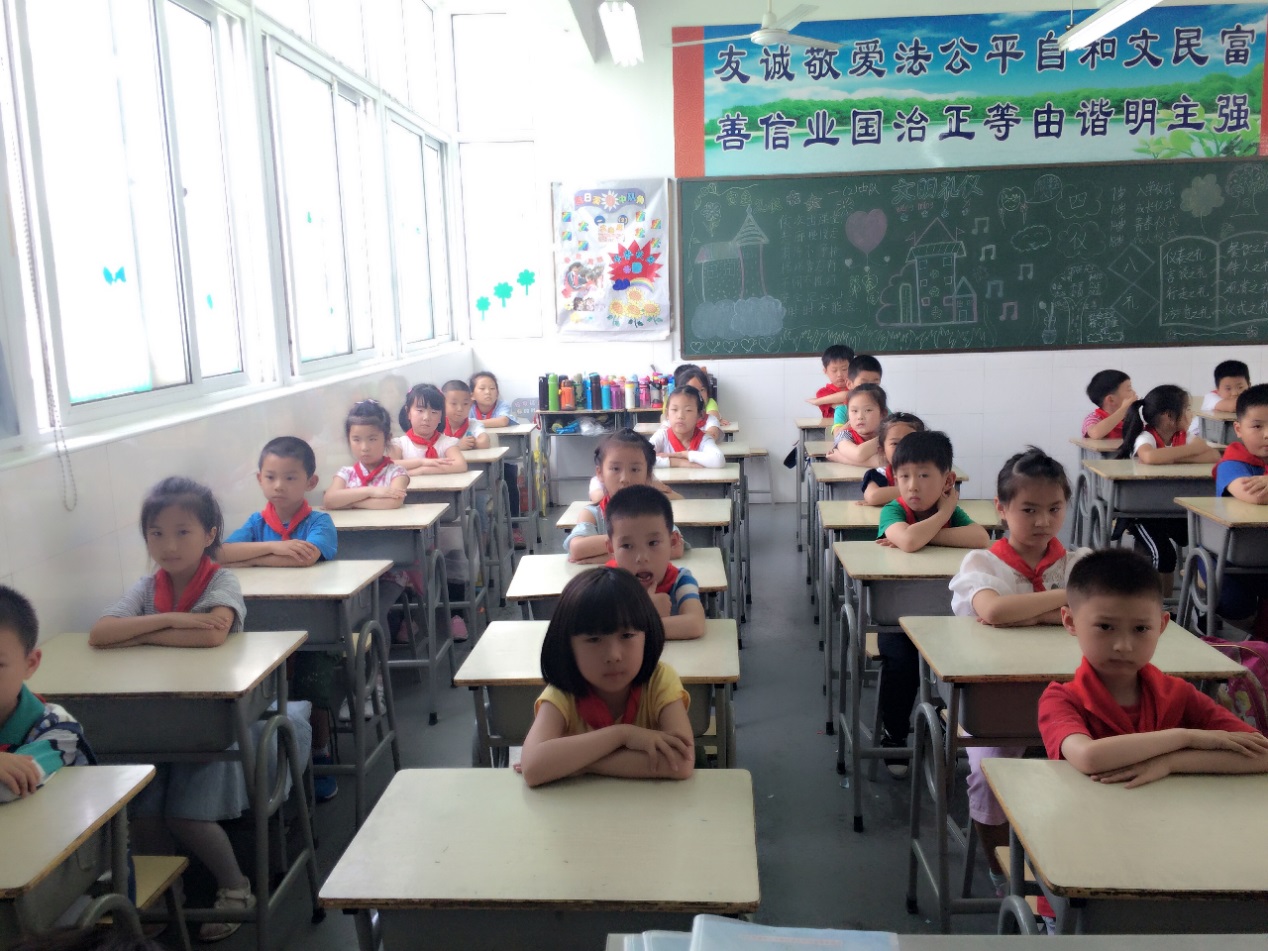 